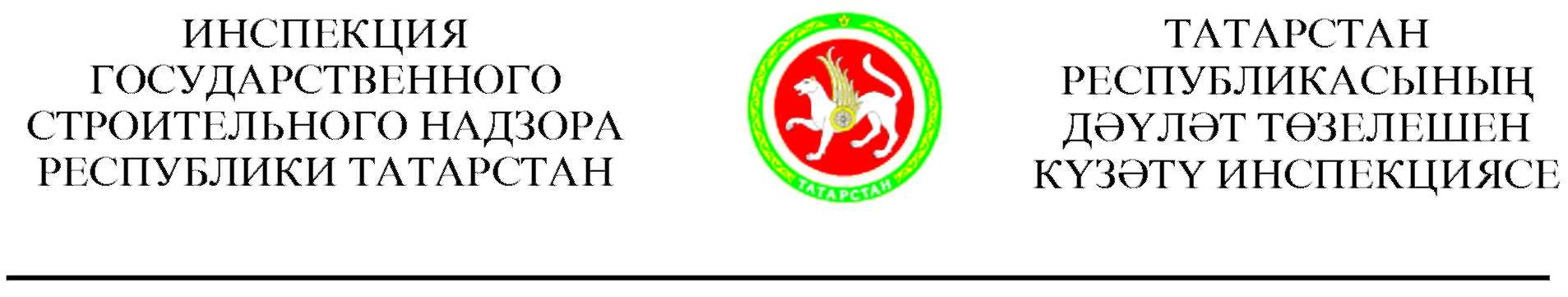 О внесении изменений в приказ Инспекции государственного строительного надзора Республики Татарстан от 27.12.2016 № 105 «Об утверждении Положения о проведении конкурса на замещение вакантной должности государственной гражданской службы Республики Татарстан (включение в кадровый резерв) в Инспекции государственного строительного надзора Республики ТатарстанВо исполнение Указа Президента Российской Федерации от 10 сентября 2017 года № 419 «О внесении изменений в Положение о конкурсе на замещение вакантной должности государственной гражданской службы Российской Федерации, утвержденное Указом Президента Российской Федерации от 1 февраля 2005 г. № 112, и Положение о кадровом резерве федерального государственного органа, утвержденное Указом Президента Российской Федерации от 1 марта 2017 г. № 96», ПРИКАЗЫВАЮ:1. Внести в приказ Инспекции государственного строительного надзора Республики Татарстан от 27 декабря 2016 года № 105 «Об утверждении Положения о проведении конкурса на замещение вакантной должности государственной гражданской службы Республики Татарстан (включение в кадровый резерв) в Инспекции государственного строительного надзора Республики Татарстан»  (далее - Положение) следующие изменения:в пункте 2.4 слова «отдела правового обеспечения» заменить словами «правового управления»;подпункт «б» пункта 3.4 изложить в следующей редакции: «б) заполненную и подписанную анкету по форме, утвержденной распоряжением Правительства Российской Федерации от 26 мая 2005 г. № 667-р, с фотографией (4 x 6 см, без уголка);пункт 3.6. изложить в следующей редакции:«3.6. Гражданский служащий, замещающий должность в ином государственном органе, изъявивший желание участвовать в конкурсе, представляет в Инспекцию личное заявление на имя начальника и заполненную, подписанную им и заверенную кадровой службой государственного органа, в котором гражданский служащий замещает должность гражданской службы, анкету по форме, утвержденной распоряжением Правительства Российской Федерации от 26 мая 2005 г. № 667-р, с фотографией (4 x 6 см, без уголка);абзац второй пункта 3.7 изложить в следующей редакции:«Достоверность сведений, представленных гражданином в Инспекцию, подлежит проверке. Сведения, представленные в электронном виде, подвергаются автоматизированной проверке в порядке, установленном Правительством Российской Федерации.»;пункт 3.8 изложить в следующей редакции:«3.8. Документы, указанные в пунктах 3.4-3.6 настоящего Положения, в течение 21 календарного дня со дня размещения объявления об их приеме на официальном сайте государственной информационной системы в области государственной службы в информационно-телекоммуникационной сети «Интернет» (далее – сеть «Интернет) представляются в Инспекцию гражданином (гражданским служащим) лично, посредством направления по почте или в электронном виде с использованием указанной информационной системы.Порядок представления документов в электронном виде устанавливается Правительством Российской Федерации.»;пункт 3.9 изложить в следующей редакции:«3.9. Несвоевременное представление документов, представление их не в полном объеме или с нарушением правил оформления без уважительной причины являются основанием для отказа гражданину (гражданскому служащему) в их приеме.При несвоевременном представлении документов, представлении их не в полном объеме или с нарушением правил оформления по уважительной причине начальник вправе перенести сроки их приема.»;пункт 4.4.6. изложить в следующей редакции:«4.4.6. По завершении первого этапа конкурса, после принятия начальником решения о дате, времени и месте проведения второго этапа конкурса, конкурсная комиссия проводит второй этап конкурса.Решение о дате, месте и времени проведения второго этапа конкурса принимается начальником после проверки достоверности сведений, представленных претендентами на замещение вакантной должности гражданской службы, а также после оформления в случае необходимости допуска к сведениям, составляющим государственную и иную охраняемую законом тайну. Второй этап конкурса проводится не позднее чем через 30 календарных дней после дня завершения приема документов для участия в конкурсе, а в случае оформления допуска к сведениям, составляющим государственную и иную охраняемую законом тайну, срок проведения второго этапа конкурса определяется начальником.При установлении в ходе проверки обстоятельств, препятствующих в соответствии с федеральными законами и другими нормативными правовыми актами Российской Федерации поступлению гражданина на гражданскую службу, он информируется начальником о причинах отказа в участии в конкурсе в письменной форме. В случае если гражданин представил документы для участия в конкурсе в электронном виде, извещение о причинах отказа в участии в конкурсе направляется ему в форме электронного документа, подписанного усиленной квалифицированной электронной подписью, с использованием государственной информационной системы в области государственной службы.Инспекция не позднее чем за 15 календарных дней до начала второго этапа конкурса размещает на своем официальном сайте и официальном сайте государственной информационной системы в области государственной службы в сети «Интернет» информацию о дате, месте и времени его проведения, список граждан (гражданских служащих), допущенных к участию в конкурсе (далее - кандидаты), и направляет кандидатам соответствующие сообщения в письменной форме, при этом кандидатам, которые представили документы для участия в конкурсе в электронном виде, - в форме электронного документа, подписанного усиленной квалифицированной электронной подписью, с использованием указанной информационной системы.»;абзац третий пункта 4.8 изложить в следующей редакции:«Включение гражданского служащего (гражданина) – победителя конкурса в кадровый резерв оформляется приказом Инспекции, который направляется (выдается) отделом по вопросам государственной службы и кадровой политики Инспекции гражданскому служащему (гражданину) в течение 14 дней со дня издания этого приказа. В личном деле гражданского служащего хранится копия приказа Инспекции о включении в кадровый резерв.»; пункт 4.10 изложить в следующей редакции:«4.10. Сообщения о результатах конкурса в 7-дневный срок со дня его завершения направляются кандидатам в письменной форме, при этом кандидатам, которые представили документы для участия в конкурсе в электронном виде, - в форме электронного документа, подписанного усиленной квалифицированной электронной подписью, с использованием государственной информационной системы в области государственной службы. Информация о результатах конкурса в этот же срок размещается на официальных сайтах Инспекции и указанной информационной системы в сети «Интернет».»;пункт 4.11 изложить в следующей редакции:«4.11. Документы претендентов на замещение вакантной должности гражданской службы (включение в кадровый резерв) в Инспекции, не допущенных к участию в конкурсе, и кандидатов, участвовавших в конкурсе (которым было отказано во включении в кадровый резерв), могут быть возвращены им по письменному заявлению в течение трех лет со дня завершения конкурса. До истечения этого срока документы хранятся в архиве Инспекции, после чего подлежат уничтожению. Документы для участия в конкурсе, представленные в электронном виде, хранятся в течение трех лет, после чего подлежат удалению.».2. Юридическому отделу правового управления направить настоящий приказ на государственную регистрацию в Министерство юстиции Республики Татарстан в установленном порядке.3.   Контроль за исполнением настоящего приказа оставляю за собой.Начальник                                                                                               В.А. КудряшовПРИКАЗ____________ КазаньБОЕРЫК№ ________